Conference RegistrationCome join Florida School Social Workers for an exciting educational and engaging 75th annual conference. This conference is designed to help:Enhance Your Clinical SkillsUpdate your Mental Health Toolkit Learn Practical New TechniquesNetwork with colleagues from around the StateWhen: March 1st  – 3rd , 2023Where: Hilton Airport/Westshore	       2225 N Lois Avenue                Tampa, FL 33607Conference Fees: [ ] Early Bird Registration*: ……………………………..…….. $150.00[ ] FASSW Members: ……………………………………..…… $200.00[ ] Non FASSW Members: ………………………………….…. $250.00[ ] Presenter IF Attending Full Conference: …………………. $150.00[ ] Host Chapter FASSW Members: ………………………..….. $150.00[ ] Host Chapter FASSW NONMEMBERS: ……….…….……. $200.00[ ] Retirees: ……………………………………………….…….. $150.00[ ] Students**: …………………………………………….……. $150.00[ ] Yom Kippur Thursday and Friday Attendees: …………….... $100.00 [ ] One Day Conference Pass: ……………………………….…. $100.00[ ] Friday Awards Luncheon: …………………………………... $50.00[ ] CEU Registration***: ………………………………….…… $50.00[ ] 3rd Party Payee FASSW Member …………………………… $200.00[ ] 3rd Party Payee Non FASSW Member ……………………… $250.00* Early Bird Registration is ONLY to individuals whose School District DOES NOT cover the cost of their registration! Early Bird Registrations are LIMITED and NO REFUNDS will be provided.** Proof of BSW or MSW school enrollment MUST be presented at Conference.*** CEU Registration payment allows admission ONLY to Wednesday’s CEU.THIS CHARGE IS ONLY FOR NON-CONFERENCE ATTENDEES.EACH SECTION MUST BE COMPLETED Name: ________________________________________Address: ________________________________________________City/Zip Code: __________________________________________Phone Number: _________________________________________E-Mail Address: ________________________________________                          (E-Mail address MUST match e-mail address FASSW has on file)County: _____________________________________ Supervisor’s Name: ________________________ Supervisor’s Email: ________________________If you plan to attend Friday’s Luncheon please select ONE menu option. [ ] The Floridian		[ ] The Grand Hilton     Roast Pork			Chicken Picata     Mahi					Salmon Contact: Lynette Judge – fasswpresident@gmail.com   813.644.2145		 Angela Weck – angela.weck@hcps,net   813.955.0618Safe travels, we’ll see you in Tampa!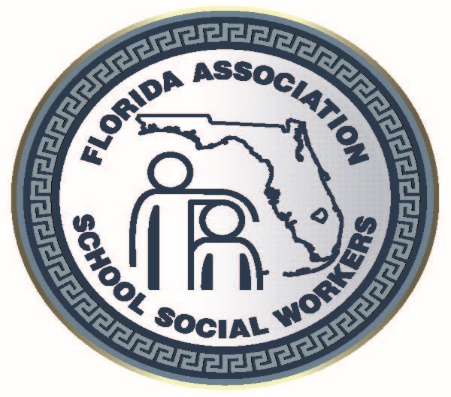 3rd Party Group RegistrationCounty: _____________________________________________________ Supervisor’s Name: ___________________________________________ Supervisor’s Email: ____________________________________________Total FASSW Members: _____	Total FASSW Nonmembers: _____District Total $_____________*************************************************************************************Name: ______________________________________________________Address: ____________________________________________________City/Zip Code: ________________________________________________Phone Number: _______________________________________________E-Mail Address: ______________________________________________                         (E-Mail address MUST match e-mail address FASSW has on file)[ ] FASSW Member $200.00		[ ] FASSW Nonmember $250.00Please select ONE menu option Friday’s Luncheon. [ ] The Floridian				[ ] The Grand Hilton     Roast Pork and Mahi		               Chicken Picata and SalmonName: ______________________________________________________Address: ____________________________________________________City/Zip Code: ________________________________________________Phone Number: _______________________________________________E-Mail Address: ______________________________________________                         (E-Mail address MUST match e-mail address FASSW has on file)[ ] FASSW Member $200.00		[ ] FASSW Nonmember $250.00Please select ONE menu option Friday’s Luncheon. [ ] The Floridian				[ ] The Grand Hilton     Roast Pork and Mahi		               Chicken Picata and SalmonName: ______________________________________________________Address: ____________________________________________________City/Zip Code: ________________________________________________Phone Number: _______________________________________________E-Mail Address: ______________________________________________                         (E-Mail address MUST match e-mail address FASSW has on file)[ ] FASSW Member $200.00		[ ] FASSW Nonmember $250.00Please select ONE menu option Friday’s Luncheon. [ ] The Floridian				[ ] The Grand Hilton     Roast Pork and Mahi		               Chicken Picata and SalmonName: ______________________________________________________Address: ____________________________________________________City/Zip Code: ________________________________________________Phone Number: _______________________________________________E-Mail Address: ______________________________________________                          (E-Mail address MUST match e-mail address FASSW has on file)[ ] FASSW Member $200.00		[ ] FASSW Nonmember $250.00Please select ONE menu option Friday’s Luncheon. [ ] The Floridian				[ ] The Grand Hilton     Roast Pork and Mahi		               Chicken Picata and SalmonName: ______________________________________________________Address: ____________________________________________________City/Zip Code: ________________________________________________Phone Number: _______________________________________________E-Mail Address: ______________________________________________                         (E-Mail address MUST match e-mail address FASSW has on file)[ ] FASSW Member $200.00		[ ] FASSW Nonmember $250.00Please select ONE menu option Friday’s Luncheon. [ ] The Floridian				[ ] The Grand Hilton     Roast Pork and Mahi		               Chicken Picata and SalmonName: ______________________________________________________Address: ____________________________________________________City/Zip Code: ________________________________________________Phone Number: _______________________________________________E-Mail Address: ______________________________________________                         (E-Mail address MUST match e-mail address FASSW has on file)[ ] FASSW Member $200.00		[ ] FASSW Nonmember $250.00Please select ONE menu option Friday’s Luncheon. [ ] The Floridian				[ ] The Grand Hilton     Roast Pork and Mahi		               Chicken Picata and SalmonName: ______________________________________________________Address: ____________________________________________________City/Zip Code: ________________________________________________Phone Number: _______________________________________________E-Mail Address: ______________________________________________                         (E-Mail address MUST match e-mail address FASSW has on file)[ ] FASSW Member $200.00		[ ] FASSW Nonmember $250.00Please select ONE menu option Friday’s Luncheon. [ ] The Floridian				[ ] The Grand Hilton     Roast Pork and Mahi		               Chicken Picata and Salmon